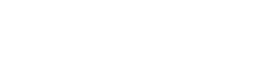 North Carolina Central University “Preparing Educators for Diverse Cultural Contexts for the 21st Century”MISSIONThe mission of North Carolina Central University, with a strong tradition of teaching, research, and service, prepares students to become global leaders and practitioners who transform communities. In accordance with the larger institution, the mission of the North Carolina Central School of Education is “to prepare educational professionals to serve and inspire excellence in teaching, administration, counseling, communication, technology, community outreach, and other related services”. Central to this aim is“the development of leaders who promote social justice and dedicate themselves to the well-being of a global society”. TheCounselor Education Program prepares counselors to work in mental health, school, and career counseling settings who promote social justice and responsibility, serve as leaders in a diverse and global community, and respond to the complexity of humanneeds across the lifespan. To this end, the program emphasizes increasing awareness, knowledge, and skills in interacting with economically, socially, and culturally diverse populations. Our partnerships with local agencies and schools foster anunderstanding of multicultural and diverse populations and counseling interventions that promote empowerment.www.nccucounseling.comSyllabusCON 5331- OL1Psychosocial Development and Behavioral DynamicsFall 2018Instructor:	Jennifer Barrow, Ph.D., NCC, LPCSOffice:	2131 H.M. Michaux School of Education BuildingOffice Hours:		Monday 11am-3pm; Tuesday 11am-3pm and 5:30-6:30pm; 		Wednesday (11am-12pm, virtual)Telephone:	919-530-6353  Email:					 jbarrow4@nccu.edu  *Please allow 48 hours for a response to email and voice mail messages, excluding weekends and              holidaysRequired texts:1. Newman, B. M., & Newman, P. R. (2017). Development through life: A psychosocial approach (13thed.). Boston, MA, CA: Cengage Learning.2. Crain, W. (2011). Theories of Development (6th ed.). Prentice Hall.COURSE DESCRIPTION:A focus on the developmental process and the behavioral dynamics of individuals over the life span. Theories of personality and their relevance for client understanding will be explored.FOLIOTEK STATEMENT:Maintaining an electronic portfolio (i.e., 'Foliotek') is a REQUIREMENT for continued enrollment as a degree-seeking student in the School of Education at North Carolina Central University. You MUST maintain a Foliotek account while enrolled in school, and you will be required to upload a majority of your assignments to the system. The university will use the information to track data and verify that you have met competencies of your program of study - but more importantly - this system will serve as your own professional e-portfolio and file storage. There will be multiple assignments from this class that you will need to upload to Foliotek once the course ends.EXPECTED LEARNING OUTCOMESCOUNSELOR EDUCATION PROGRAM OBJECTIVESThe program develops counselors who:•	Develop a theoretically solid philosophy of practice;•	Apply knowledge, skills, and dispositions consistent with the ACA Code of Ethics;•	Formulate a professional identity that responds to the needs of their client populations;•	Utilize cultural competence in practice;•	Act with expertise in individual, group, and family counseling with diverse clients on personal, social, emotional, career, and educational issues that impact development across their lifespan;•	Develop leadership ability and advocate to meet client needs and to remove individual and systemic barriers to development;•	Build and sustain collaborative partnerships with stakeholders for promoting social justice, equity, and access;•	Utilize appropriate assessment tools and procedures;•	Consult with others concerning the developmental needs of culturally diverse clients;•	Integrate research data into evidence-based practice.COURSE POLICIES AND EXPECTATIONS1. All work submitted should reflect graduate level content and preparation. Careless preparation (i.e., spelling and grammatical errors) or inappropriate presentations will negatively affect the grade for that assignment or task. Do not submit any work that you have not proofread. Late assignments, if accepted, will have a reduced grade.2. Please complete all of your coursework independently, unless the assignment specifically requires collaboration with classmates. All of your coursework should be attempted on your own. Plagiarizing work in any assignment will result in automatic failure in the course.3. Read the entire syllabus. Follow all directions and due dates provided in the syllabus and on the website (no exceptions).4. Read and listen/watch all material provided on the course website as it is presented (e.g., PowerPoint Presentations, videos, podcasts, supplemental readings, etc.). Complete all assigned readings. It is not acceptable to read only a portion of the reading assignments for this course. You are expected to be prepared to discuss, summarize, and react to all readings.5. Regularly check your NCCU email account. I will correspond with you from time to time via campus email. If you are not receiving communication because you aren’t checking the account regularly, then it is not the fault of the instructor.6. Ensure that you are entirely familiar with all functions available to you via Blackboard. Not knowing how to use various functions of Blackboard is not an excuse for not completing assignments. Contact the campus ITS helpline should you experience technical problems related to Blackboard (919/530-7676).7. Do not email your work to the instructor unless specifically asked to do so by the instructor. For most assignments, if not all of them, you will use designated links within Blackboard to submit your work. Please use the Blackboard system to submit your work; email submissions will not be accepted.8. You are given a "window" of time to complete assignments, and you do not have to wait until the last minute to complete your work. The Blackboard system moves slowly and encounters problems from time to time. Please avoid doing things at the last minute. It is very unlikely that you will be given any extra time to complete an assignment if you waited until the last minute to complete a task - and then experienced a technical issue. Work on things early so that you can overcome the technical problems, should they arise.9. Adverse Weather: The University makes all decisions regarding the cancellation of classes.Because this is an online class, the cancellation of university classes should not impact your coursework or assignments.10. Extra credit opportunities are not provided in the course. What you see below are your opportunities to earn points in the course – the grade received is the grade earned.COURSE REQUIREMENTS AND ASSIGNMENTSEach week, you will find a numbered and dated “Unit” folder under the "Course Content" link within the course Blackboard site. You will be expected to complete all tasks within the unit folder. These tasks may include the following: quizzes, video lectures, videos, discussion boards, and readings, just to name a few. All tasks need to be completed by 11:59pm on the day it is due.1.	Quizzes  (120 points)There will be a total of 12 quizzes (nearly one for each reading assignment). These quizzes will assess your knowledge of the reading material. You are expected to complete the reading assignment before attempting the quiz.Distance education classes require a fair amount of self-discipline. It will be your responsibility to remember to take your quizzes. Once the due date ends for a quiz, and the link disappears, it will not be made available again. Unfortunately, if you forget to take a quiz, you will be given a zero.Each quiz will be automatically scored. However, I will not provide you with the correct answers until after the deadline.2.   Research & Collaborative Wiki Project	(30 points)You will be assigned one of the following prompts (see the Blackboard site for your assigned topic):1.   What are the effects of crises, disasters, and trauma on diverse individuals on children's development/across the lifespan?2.   What does the term "personality development" mean? Is personality something with which you are born? Does it develop over time? How would you define "normal" personality development?  How would you define "abnormal" personality development? What might be some theories as to how normal and abnormal personality development occurs?3.   What are addictions? What might be its etiology? What are addictive behaviors? How do they develop?  What things might fall under each type of addictions? (For example, consider the type of addiction (e.g., drug, pornography, digital devices, gambling) and what types of behaviors (e.g., withdraw from family, work) are associated with the specific addiction.) How do they impact development? What are the current best practices for intervention AND prevention? 4.   How might counselors facilitate optimal development and wellness over the lifespan?How does wellness impact resilience?Research your assigned topic and develop your own personal expertise. You will need to develop enough of an expertise to be prepared to collaborate with your group members (using the wiki on the course site) to write a wiki regarding your assigned topic. Every group member must find one peer reviewed article for the group to use and each page of your WIKI needs to have (at least) one peer reviewed journal article to ground your work, assertions, and/or content. A wiki (WIK-ee) is a collaborative tool that allows the easy creation and editing of any content. You will not need to submit anything other than the content you contribute to the wiki. Your task is to create a comprehensive professional information resource that addresses your specifictopic/prompt -- that would be considered practical and useful for other counselors (or counselors-in- training). You can be as creative as you want with this project (i.e., use of multimedia is encouraged). All of the content does not need to be original content (you can embed whatever material you choose), but you must cite your sources and give credit where credit is due.Your grade for this assignment will be based partly on the quality of your contribution (that your contributions were knowledgeable, professional, articulate, well-written, and substantial). It is recommended that you begin work on this assignment early. The more you collaborate, the more that you contribute your “fair share”, the more the entry is edited and revised over time (equally, by all group members), the better your product - and the better your grade.The wiki feature within the course website captures data on the amount of individual contributions. Although this is a collaborative/group project, all group members may not receive the same grade. You are responsible and accountable for your fair share within the group. Do not ask a fellow group member to submit work on your behalf, and do not submit work on behalf of any group member.3.   Field Experience	(60 points)Select two locations from the list below to visit and observe:a) day care/child development center (birth-preK)b) elementary school (K-grade 5)c) middle school (grades 6-8)d) high school (grades 9-12)e) retirement center/senior center(Please note that you will need to contact each potential location in order to obtain permission for your visit.).Spend at least one to two hours at each selected location. For example, visit a day care center for two hours and a senior center for two hours.  Observe characteristics of the individuals at each location (it is suggested that you take notes regarding your observations).A link for this assignment will be available on Blackboard. You will respond to short answer questions within Blackboard that illustrate your observations (you will not need to create your own document). You may click on the link for the assignment at any time to review the questions (just don’t click “submit” until you are finished responding to all of the questions).Some of the questions include: Writing about the characteristics of the people you observed. What are some similarities of the people within each group you observed? Were there differences within each group? What were the differences between each group? How can what you have learned this semester be applied to the respective groups you observed?Make sure to connect theory (what we study) to your experiences (your observations).You may submit your report early, if you would like; late papers will not be accepted.5.   Participation: (20 points)Your participation grade is based on your participation in all class discussions (discussion boards) and activities. This includes regularly reading what others are writing and contributing to the discussion.  Contributing to a discussion is not just about responding to a discussion board prompt from the instructor. It is about communicating with your classmates and personalizing the course as much as possible.  Connect (virtually) with your classmates.If you miss any discussion boards, then you will receive fewer participation points for thiselement (perhaps as many as five points for each discussion board...which means if you miss four or more boards and/or assessments, you will not receive any participation points). Please notethat your discussion board entries must be made during their assigned weeks (not late or "after the fact") – and assignments must be completed when assigned.Overall, you will receive a final grade based on the number of points you obtain during the semester. If you fail to complete any UNIT folder by its deadline, you will receive zero points for that UNIT’s work. No make-up or extra credit work is provided. UNIT folders are not made available again after the deadline for the UNIT expires.6.   Final Assignment: (30 points)The final course task is to complete a series of short answer questions that examine the course objectives. A link for this assignment will be available on Blackboard. The instructor will grade this assignment subjectively – your goal is to respond comprehensively in detail to the prompts on the template. Do not respond with generalities. The final paper attempts to assess your overall attainment of the course objectives (which are the required CACREP standards for this element of our counseling program). Please note that this activity is an assessment tool, not a learning tool.COURSE SCHEDULE (The instructor reserves the right to adjust the assignments/schedule as needed)All coursework is available now.  I have opened up the entire course and collection of assignments to you so     that you may work ahead as your personal, professional and student life requires.  All weekly assignments   are due the following Tuesday evening at 11:59pm*. For example, during Unit 6 that begins on September 25th all assignments should be completed the following Tuesday, October 2th by 11:59pm.  There are two exceptions (the week of fall break and your final assignment you have until Wednesday of those respective weeks  to submit your work).Notes: N&N = Newman and Newman Text; C = Crain Text; Bb – BlackBoard websiteCOURSE EVALUATIONMETHOD 	POINTSQuizzes	120Wiki Project	30Field Experience	60Overall Participation	20Final Assignment 	30TOTAL	260GRADING SCALE234-260	A208-233	B182-207	C< 182	FATTENDANCE POLICYClass attendance is expected of students at North Carolina Central University and represents a foundational component of the learning process in both traditional on-campus and online courses.  Students shouldattend all sessions of courses for which they are registered for the entire scheduled period and are responsible for completing all class assignments.  Instructors will keep attendance records in all classes.Instructors must clearly state on the syllabus how class attendance will factor into the final grade for thecourse.  Faculty will include a written statement of the attendance guidelines in their course syllabi and will review the guidelines during the first class session. As of Fall 2017 NW and NF attendance grades will no longer be assigned.If a student misses three consecutive class meetings, or misses more classes than the instructor deems advisable, in addition to entering the information into Grades First, the instructor will report the facts to the student’s academic dean for appropriate follow-up. Students who miss class to participate in university- authorized activities are given excused absences for the missed class time.  It is the student’s responsibility to inform the instructor of such activities at least one week before the authorized absence, and to make up all work as determined by the instructor.STATEMENT OF INCLUSION/NON-DISCRIMINATIONNorth Carolina Central University is committed to the principles of affirmative action and non-discrimination. The University welcomes diversity in its student body, its staff, its faculty, and its administration. The University admits, hires, evaluates, promotes, and rewards on the basis of the needs and relevant performance criteria without regard to race, color, national origin, ethnicity, sex, sexual orientation, gender identity, gender expression, age, disability, genetic information, veteran's status, or religion. It actively promotes diversity and respectfulness of each individual.STUDENT DISABILITY SERVICESStudents with disabilities (physical, learning, psychological, chronic or temporary medical conditions, etc.) who would like to request reasonable accommodations and services under the Americans with Disabilities Act must register with the Office of Student Disability Services (SDS) in Suite 120 in the Student Services Building. Students who are new to SDS or who are requesting new accommodations should contact SDS at (919) 530-6325 or sds@nccu.edu to discuss the programs and services offered by SDS. Students who are already registered with SDS may renew previously granted accommodations by visiting the SDS website at www.nccu.edu/sds and logging into Eagle Accommodate.  Accommodations plans for law students are effective for one academic year and must be renewed every fall semester.  All other students are expected to renew previously granted accommodations at the beginning of each semester, preferably during the first two (2) weeks of class.CONFIDENTIALITY AND MANDATORY REPORTINGAll forms of discrimination based on sex, including sexual misconduct, sexual assault, dating violence,domestic violence, and stalking offenses, are prohibited under NCCU’s Sexual Misconduct Policy (POL80.07.1). NCCU faculty and instructors are considered to be responsible employees and are required toreport information regarding sexual misconduct to the University’s Title IX Coordinator. The Sexual Misconduct Policy can be accessed through NCCU’s Policies, Rules and Regulations website at www.nccu.edu/policies/retrieve.cfm?id=450. Any individual may report a violation of the Sexual Misconduct Policy (including a third-party or anonymous report) by contacting the Title IX Coordinator at (919) 530-6334 or TitleIX@nccu.edu, or submitting the online form through http://www.nccu.edu/administration/dhr/titleix/index.cfm.OTHER CAMPUS PROGRAMS, SERVICES, ACTIVITIES, AND RESOURCESOther campus resources to support NCCU students include:•	Student   Advocacy  Coordinator   (formerly   Student   Ombudsperson).   The  Student   Advocacy Coordinator is available to assist students in navigating unexpected life events (e.g. short-term illness/injury, loss of a loved one, personal crises) and guide them to the appropriate University or community resources. Students may also receive assistance with resolving some emergency financial concerns; understanding NCCU policies, rules and regulations; or general problem-solving strategies. Contact Information: Student Services Building, G-06, (919) 530-7492, studentadvocacy@nccu.edu.•	Counseling Center. The NCCU Counseling Center is staffed by licensed psychologists and mental health professionals who provide individual and group counseling, crisis intervention, substance abuse prevention and intervention, anger management, and other services. Contact Information: Student Health Building, 2nd Floor, (919) 530-7646, counseling@nccu.edu.•	University Police Department. The University Police Department ensures that students, faculty and staff have a safe and secure environment in which they can live, learn, and work. The Department provides a full range of police services, including investigating all crimes committed in and around its jurisdiction, making arrests, providing crime prevention/community programs, enforcing parking regulations and traffic laws, and maintaining crowd control for campus special events. Contact Information: 2010 Fayetteville Street, (919) 530-6106, nccupdinfo@nccu.edu.VETERANS SERVICESOne of the goals of the faculty and the NCCU Veterans Affairs Office’s (VAO) is to provide a welcoming and supportive learning experience for veterans. Specifically, the VAO’s primary goal is to provide a smooth transition from military to college life for veterans, service members, and dependents. If you wish, please contact your professor and/or the Director of the VAO during the first weeks of class so that we may support and assist you. During your matriculation, the VAO is here to assist you with the VA Educational Benefits process and offer overall support to ensure academic progression towards graduation. For more information please contact the VAO at 919-530-5000 or veteransaffairs@nccu.edu.ADDITIONAL RESOURCES Bandura, A., & Walters, R. H. (1963). Social learning and personality development. London: Holt, Reinhart and Winston.Bee, H. L. (1994). Lifespan development. New York: HarperCollins.Belenky, M. F., Clinchy, B. M., Goldberger, N. R., & Tarule, J. M. (1997). Women's ways of knowing: The development of self, voice, and mind. New York: BasicBooks.Broderick, P., & Blewitt, P.  (2003).  The lifespan: Human development for helping professionals. UpperSaddle River, NJ: Prentice Hall.Burns, D. D. (1980). Feeling good: The new mood therapy. New York: William Morrow. Carter, E.A. (1988). The changing family life cycle. New York: Gardner Press.Comstock, D. (2005).  Diversity and development: Critical contexts that shape our lives and relationships.Belmont, CA: Thomson/Wadsworth. Corey, G. (2016).  Theory and practice of counseling and psychotherapy (10th ed.). Belmont, 	CA: Thomson Higher Education.Edwards, C. P. (1986). Promoting social and moral development in young children: Creative approaches in the classroom. New York: Teachers College Press.Erikson, E. H. (1982). The life cycle completed. New York: W.W. Norton.Feldman, R. (2005).  Development across the lifespan: Media and research update (3rd ed.).  Upper SaddleRiver, NJ: Prentice Hall.Fisher, C.B., & Lerner, R. (1994). Applied developmental psychology. New York: McGraw Hill.Gilligan, C. (1982). In a different voice: Psychological theory and women's development. Cambridge, MA: Harvard University Press.Huebner, E., & Royal, C. (2013).  Beyond self-actualization: Voluntary midlife career transitions and implications for career Counselors.  Career Planning and Adult Development Journal, 29(4), 37-44.Ivey, A. E. (1993). Developmental strategies for helpers: Individual, family, and network interventions. NorthAmherst, MA: Microtraining.Kail, R., & Cavanaugh, J.  (2004).  Human development: A life-span view (3rd ed.).  Belmont, CA: Thomson/Wadsworth.Kaplan, P.  (1998).  The human odyssey: Life-span development (3rd ed.). Belmont, CA: Thomson/Wadsworth.Kuhmerker, L. (1991). The Kohlberg legacy for the helping professions. Birmingham, AL: Doxa. Kübler-Ross, E. (1969). On death and dying. New York: Macmillan.Lefrançois, G.  (1999).  The lifespan (6th ed.). Belmont, CA: Thomson/Wadsworth.Lickona, T. (1991). Educating for character: How our schools can teach respect and responsibility. NewYork: Bantam.Loevinger, J. (1976). Ego development. San Francisco: Jossey-Bass.Miller, P.H. (2002). Theories of developmental psychology (4th ed.). New York: Worth.Moody, E., Royal, C., & Newsome, G. (2008).  How a sample of Cubans and Floridians coped with the 2004 hurricane season.  Journal of Trauma Counseling International, 2(1)Peterson, J., & Nisenholz, B. (1995). Orientation to counseling. Boston: Allyn & Bacon. Piaget, J. (1946/1969). The child's conception of time. New York: Ballantine.Piaget, J. (1932/1965). The moral judgment of the child. New York: Free Press.Rest. J. (1986). Moral development: Advances in research and theory. New York: Praeger.Royal, C., & Baker, S. (2005).  Effects of a moral education program on parents of elementary school students.  Journal of Moral Education, 28(2) 215-230.Royal, C., Wade, W., & Nickel, H. (2015).  Career development and vocational behavior of adults withattention deficit/hyperactivity disorder.  Career Planning and Adult Development Journal, 31(4), 54-63.Santrock, J.W. (1995). Lifespan development (5th ed.).  Madison, WI: Brown & Benchmark. Sigelman, C., & Rider, E.  (2003).  Life-span human development (4th ed.).  Belmont, CA:Thomson/Wadsworth.Strunk, W., & White, E. B. (1979). The elements of style (3rd ed.). Boston: Allyn and Bacon. Sullivan, H.S. (1953). The interpersonal theory of psychiatry. New York: W.W. Norton.Tappan, M. (1998). Moral education in the zone of proximal development. Journal of Moral Education, 27(2),141-161.Thomas, M. (1996). Comparing theories of child development. Pacific Grove, CA: Brooks/Cole.5331 STUDENT LEARNING OUTCOMESCorresponding CACREP Standards (CACREP, 2016) are listed in parentheses with each objective. This class serves primarily to meet the curricular expectations for one of the eight common core areas (Human Growth and Development).Students will be able  to…METHOD FOR OBTAINING OUTCOMEMETHOD FOR EVALUATION OF OUTCOMEIdentify and distinguish theories of individual and family development across the lifespan (2.F.3.a).Readings, Videos, discussionboards, field exp.Quizzes, discussion boards, field experience, final assignmentDescribe theories of learning (2.F.3.b).Readings, VideosQuizzes, discussion boards, final assignmentDiscuss theories of normal and abnormal personality development (2.F.3.c)Readings, discussion boards, videos, wiki assignmentQuizzes, wiki assignment, Final assignmentDistinguish theories and etiology of addictions and addictive behaviors (2.F.3.d)Wiki assignment, readings, videosWiki assignment, final assignmentDescribe the biological, neurological, and physiological factors that affect human development, functioning, and behavior (2.F.3.e)Readings, videos, discussion boardsQuizzes, final assignment, discussion boardsDescribe systemic and environmental factors that can affect human development, functioning, and behavior (2.F.3.f)Reading, videos, discussion boardsQuizzes, final assignment, discussion boardsReport the effects of crises, disasters, and trauma on diverse individuals across the lifespan (2.F.3.g).Readings, wiki assignmentQuizzes, Wiki assignment, final assignmentApply a general framework for understanding differing abilities and strategies for differentiated interventions (2.F.3.h)Readings, videosQuizzes, final assignmentIdentify ethical and culturally relevant strategies for promoting resilience and optimum development and wellness across the lifespan (2.F.3.i)Readings, wiki assignmentQuizzes, Wiki assignment, final assignmentDATETOPICReadingsDue(By 11:59pm)DATEReadingsDue(By 11:59pm)DATEReadingsAug. 13Monday•	CLASSES BEGIN•	Nature vs. Nurture•	YouTube DevelopmentAug. 17Friday•	Syllabus•	Nature vs. Nurture•	YouTube Development•   “Getting Started” folder•   Read syllabus•   Watch Syllabus Review Video•   Introductions•   Readiness QuizAug. 21Tuesday•	Psychosocial Theory•	Major Theories for UnderstandingHuman DevelopmentN&N - Ch. 3N&N - Ch. 2UNIT 1 Weekly AssignmentsAug. 28Tuesday•	Piaget – Cognitive DevelopmentC – Ch. 6UNIT 2 Weekly AssignmentsSept. 4Tuesday•	Infancy (First 24 months)•	Piaget – Moral Judgment DevelopmentN&N - Ch. 5UNIT 3 Weekly AssignmentsSept. 11Tuesday•	Toddlerhood (Ages 2 and 3)•	KohlbergN&N - Ch. 6C – Ch. 7UNIT 4 Weekly AssignmentsSept. 18Tuesday•	Early School Age (4 to 6 years)•	FreudN&N - Ch. 7C – Ch. 11UNIT 5 Weekly AssignmentsSept. 25Tuesday•	Middle Childhood (6-12 years)N&N - Ch. 8UNIT 6 Weekly AssignmentsOct. 2TuesdayDeadline to withdraw is Oct. 5•	Developmental Disorders, Exceptionalities, and intervention strategiesBbAssignmentsUNIT 7 Weekly AssignmentsWiki ProjectOct. 2TuesdayDeadline to withdraw is Oct. 5•	Developmental Disorders, Exceptionalities, and intervention strategiesBbAssignmentsOct. 9Tuesday•	Early Adolescence (12-18 years)N&N - Ch. 9UNIT 8 Weekly AssignmentsOct. 17Wednesday(Fall Break is Oct. 15 &16)•	Later Adolescence (18-24 years)•	Social Learning Theory - BanduraN&N - Ch.10C – Ch. 9UNIT 9 Weekly AssignmentsOct. 23TuesdayOct. 23TuesdayEarly Adulthood (24-34 years) • Gilligan and Gender Identity Development Weekly Assignments•	Early Adulthood (24-34 years)•	Gilligan and Gender IdentityDevelopmentN&N Chapter 11N&N - Ch. 11Unit 10 Weekly AssignmentsUNIT 10 Weekly AssignmentsOct. 30TuesdayMiddle Adulthood (34-60 years)•	Vygotsky - ContextualistN&N - Ch. 12C – Ch. 10UNIT 11 Weekly AssignmentsNov. 6Tuesday•	Later Adulthood (60-75 years)N&N - Ch. 13UNIT 12 Weekly AssignmentsNov. 13Tuesday•	Elderhood (75 until death)N&N - Ch. 14UNIT 13 Weekly Assignments Nov. 20TuesdayField Experience Report due 11-20 Nov. 20TuesdayNov. 28Wednesday(Nov. 27 is reading day)Final Assignment due today 11-28Nov. 28Wednesday(Nov. 27 is reading day)